Государственный стандарт Союза ССР
ГОСТ 8484-82
"Плиты подоконные железобетонные для производственных зданий.
Конструкция и размеры"
(утв. постановлением Госкомстроя СССР от 30 июля 1982 г. N 197)Reinforced concrete window boards for production buildings.and dimensionsСрок введения установлен с 1 июля 1983 г.Взамен ГОСТ 8484-71, кроме типов и основных размеров плит1. Настоящий стандарт распространяется на подоконные железобетонные плиты (далее - плиты), предназначаемые для применения в оконных проемах стен производственных зданий, и устанавливает конструкцию и размеры плит.2. Плиты должны удовлетворять требованиям ГОСТ 6785-80 и настоящего стандарта.3. Конструкция и размеры плит должны приниматься в соответствии с рабочей документацией, приведенной в обязательном приложении 1.4. Изготовление арматурных сеток следует производить контактной точечной сваркой в соответствии с требованиями ГОСТ 14098-68, ГОСТ 10922-75 и СН 393-78.Взамен ГОСТ 10922-75 с 1 января 1991 г. постановлением Госстроя СССР от 18 мая 1990 г. N 45 введен в действие ГОСТ 10922-90Дуговая сварка крестообразных соединений не допускается.5. Толщина защитного слоя бетона для арматурных сеток обеспечивается фиксаторами из бетона, пластмассы или других неметаллических материалов.6. Примеры расположения подоконных плит в оконных проемах стен из железобетонных панелей, блоков, кирпича и трехслойных металлических панелей с утеплителем из пенополиуретана приведены в справочном приложении 2.Приложение 1Обязательное┌──────────┬────────────────────────────────────┬───────────┬───────────┐│          │            Марка плиты             │   Масса   │           ││          ├─────────────────┬──────────────────┤арматурной │           ││          │изготовляемой из │ изготовляемой из │ проволоки │           ││          │ тяжелого бетона │силикатного бетона│класса Вр I│           ││          │                 │                  │   по ТУ   │           ││          │                 │                  │14-4-659-75│           ││          │                 │                  │D 3 мм, кг │           ││          ├─────────────────┼──────────────────┼───────────┤           ││          │   ПО 8.20.35-Т  │   ПО 8.20.35-С   │    0,2    │           ││          ├─────────────────┼──────────────────┼───────────┤           ││          │   ПО 8.25.35-Т  │   ПО 8.25.35-С   │    0,3    │           ││          ├─────────────────┼──────────────────┼───────────┤           ││          │  ПО 12.15.35-Т  │  ПО 12.15.35-С   │    0,3    │           ││          ├─────────────────┼──────────────────┼───────────┤           ││          │  ПО 12.20.35-Т  │  ПО 12.20.35-С   │    0,3    │           ││          ├─────────────────┼──────────────────┼───────────┤           ││          │  ПО 12.25.35-Т  │  ПО 12.25.35-С   │    0,3    │           ││          ├─────────────────┼──────────────────┼───────────┤           ││          │  ПО 12.30.35-Т  │  ПО 12.30.35-С   │    0,3    │           ││          ├─────────────────┼──────────────────┼───────────┤           ││          │  ПО 12.40.35-Т  │  ПО 12.40.35-С   │    0,5    │           ││          ├─────────────────┼──────────────────┼───────────┤           ││          │  ПО 12.50.35-Т  │  ПО 12.50.35-С   │    0,6    │           ││          ├─────────────────┼──────────────────┼───────────┤           ││          │  ПО 18.15.35-Т  │  ПО 18.15.35-С   │    0,3    │           ││          ├─────────────────┼──────────────────┼───────────┤           ││          │  ПО 18.20.35-Т  │  ПО 18.20.35-С   │    0,3    │           ││          ├─────────────────┼──────────────────┼───────────┤           ││          │  ПО 18.25.35-Т  │  ПО 18.25.35-С   │    0,5    │           ││          ├─────────────────┼──────────────────┼───────────┤           ││          │  ПО 18.30.35-Т  │  ПО 18.30.35-С   │    0,5    │           ││          ├─────────────────┼──────────────────┼───────────┤           ││          │  ПО 18.40.35-Т  │  ПО 18.40.35-С   │    0,7    │           ││          ├─────────────────┼──────────────────┼───────────┤           ││          │  ПО 16.50.35-Т  │  ПО 18.50.35-С   │    0,8    │           ││          ├─────────────────┼──────────────────┼───────────┤           ││          │  ПО 20.15.35-Т  │  ПО 20.15.35-С   │    0,4    │           ││          ├─────────────────┼──────────────────┼───────────┤           ││          │  ПО 20.20.35-Т  │  ПО 20.20.35-С   │    0,4    │           ││          ├─────────────────┼──────────────────┼───────────┤           ││          │  ПО 20.25.35-Т  │  ПО 20.25.35-С   │    0,4    │           ││          ├─────────────────┼──────────────────┼───────────┤           ││          │  ПО 20.30.35-Т  │  ПО 20.30.35-С   │    0,5    │           ││          ├─────────────────┼──────────────────┼───────────┤           ││          │  ПО  3.10.35-Т  │   ПО 3.10.35-С   │    0,1    │           ││          ├─────────────────┼──────────────────┼───────────┤           ││          │  ПО  3.15.35-Т  │   ПО 3.15.35-С   │    0,2    │           ││          ├─────────────────┼──────────────────┼───────────┤           ││          │  ПО  3.20.35-Т  │   ПО 3.20.35-С   │    0,2    │           ││          ├─────────────────┼──────────────────┼───────────┤           ││          │  ПО  5.10.35-Т  │   ПО 5.10.35-С   │    0,2    │           ││          ├─────────────────┼──────────────────┼───────────┤           ││          │  ПО  5.15.35-Т  │   ПО 5.15.35-С   │    0,2    │           ││          ├─────────────────┼──────────────────┼───────────┤           ││          │  ПО  5.20.35-Т  │   ПО 5.20.35-С   │    0,2    │           ││          └─────────────────┴──────────────────┴───────────┘           ││1. Цифровые индексы в марках  плит  обозначают  соответственно  размеры││плит: длину в дм, ширину в см и толщину в мм.                          ││                     ┌─────────────────────────────────────────────────┤│2.  Парки  плит  даны│                                                 ││без   указания   вида│               ГОСТ 8484-82.000 PC               ││лицевой поверхности  │                                                 ││                     ├───────────────────────┬────────┬───────┬────────┤│                     │                       │ Стадия │ Лист  │ Листов ││                     │   Подоконные плиты    ├────────┼───────┼────────┤│                     │                       │   Р    │   -   │   1    ││                     │     Расход стали      ├────────┴───────┴────────┤│                     │                       │                         │└─────────────────────┴───────────────────────┴─────────────────────────┘Начало таблицы, см. продолжение┌────┬───┬────┬──────────────────────┬────────────────┬────────────────────────────────────────────────────────────┬─────┐│Фор-│Зо-│Поз.│     Обозначение      │  Наименование  │            Кол. на исполнение ГОСТ 8484-82.00 -            │При- ││мат │на │    │                      │                ├─────┬─────┬─────┬─────┬─────┬──────┬─────┬─────┬─────┬─────┤меча-││    │   │    │                      │                │  -  │ 01  │ 02  │ 03  │ 04  │  05  │ 06  │ 07  │ 08  │ 09  │ ние │├────┴───┴────┴──────────────────────┴────────────────┴─────┴─────┴─────┴─────┴─────┴──────┴─────┴─────┴─────┴─────┴─────┤│                                                     Документация                                                       │├────┬───┬────┬──────────────────────┬────────────────┬─────┬─────┬─────┬─────┬─────┬──────┬─────┬─────┬─────┬─────┬─────┤│    │   │    │ГОСТ 8484-82.000 PC   │Расход стали    │  Х  │  Х  │  X  │  X  │  X  │  X   │  X  │  Х  │  X  │  X  │     │├────┼───┼────┼──────────────────────┼────────────────┼─────┼─────┼─────┼─────┼─────┼──────┼─────┼─────┼─────┼─────┼─────┤│    │   │    │ГОСТ 8484-82.100 СБ   │Сборочный чертеж│  Х  │  Х  │  X  │  X  │  X  │  X   │  X  │  X  │  X  │  X  │     │├────┴───┴────┴──────────────────────┴────────────────┴─────┴─────┴─────┴─────┴─────┴──────┴─────┴─────┴─────┴─────┴─────┤│                                                    Сборочные единицы                                                   │├────┬───┬────┬──────────────────────┬────────────────┬─────┬─────┬─────┬─────┬─────┬──────┬─────┬─────┬─────┬─────┬─────┤│ А4 │   │ 1. │ГОСТ 8484-82.110      │Сетка арматурная│  1  │     │     │     │     │      │     │     │     │     │     │├────┼───┼────┼──────────────────────┼────────────────┼─────┼─────┼─────┼─────┼─────┼──────┼─────┼─────┼─────┼─────┼─────┤│    │   │    │                  - 01│                │     │  1  │     │     │     │      │     │     │     │     │     │├────┼───┼────┼──────────────────────┼────────────────┼─────┼─────┼─────┼─────┼─────┼──────┼─────┼─────┼─────┼─────┼─────┤│    │   │    │                  - 02│                │     │     │  1  │     │     │      │     │     │     │     │     │├────┼───┼────┼──────────────────────┼────────────────┼─────┼─────┼─────┼─────┼─────┼──────┼─────┼─────┼─────┼─────┼─────┤│    │   │    │                  - 03│                │     │     │     │  1  │     │      │     │     │     │     │     │├────┼───┼────┼──────────────────────┼────────────────┼─────┼─────┼─────┼─────┼─────┼──────┼─────┼─────┼─────┼─────┼─────┤│    │   │    │                  - 04│                │     │     │     │     │  1  │      │     │     │     │     │     │├────┼───┼────┼──────────────────────┼────────────────┼─────┼─────┼─────┼─────┼─────┼──────┼─────┼─────┼─────┼─────┼─────┤│    │   │    │                  - 05│                │     │     │     │     │     │  1   │     │     │     │     │     │├────┼───┼────┼──────────────────────┼────────────────┼─────┼─────┼─────┼─────┼─────┼──────┼─────┼─────┼─────┼─────┼─────┤│    │   │    │                  - 06│                │     │     │     │     │     │      │  1  │     │     │     │     │├────┼───┼────┼──────────────────────┼────────────────┼─────┼─────┼─────┼─────┼─────┼──────┼─────┼─────┼─────┼─────┼─────┤│    │   │    │                  - 07│                │     │     │     │     │     │      │     │  1  │     │     │     │├────┼───┼────┼──────────────────────┼────────────────┼─────┼─────┼─────┼─────┼─────┼──────┼─────┼─────┼─────┼─────┼─────┤│    │   │    │                  - 08│                │     │     │     │     │     │      │     │     │  1  │     │     │├────┼───┼────┼──────────────────────┼────────────────┼─────┼─────┼─────┼─────┼─────┼──────┼─────┼─────┼─────┼─────┼─────┤│    │   │    │                  - 09│                │     │     │     │     │     │      │     │     │     │  1  │     │├────┼───┼────┼──────────────────────┼────────────────┼─────┼─────┼─────┼─────┼─────┼──────┼─────┼─────┼─────┼─────┼─────┤│    │   │ 2. │                      │Материал - бетон│0,006│0,007│0,006│0,008│0,011│0,013 │0,017│0,021│0,009│0,013│     ││    │   │    │                      │М200, м3        │     │     │     │     │     │      │     │     │     │     │     │├────┴───┴────┴──────────────────────┴────────────────┼─────┴─────┴─────┴─────┴─────┴──────┴─────┴─────┴─────┴─────┴─────┤│                                                     │                          ГОСТ 8484-82.100                        ││                                                     ├──────────────────────────────────────────┬───────┬──────┬────────┤│                                                     │                                          │Стадия │ Лист │ Листов ││                                                     │             Подоконная плита             ├───────┼──────┼────────┤│                                                     │                                          │   P   │  1   │   3    ││                                                     │               Спецификация               ├───────┴──────┴────────┤│                                                     │                                          │                       │└─────────────────────────────────────────────────────┴──────────────────────────────────────────┴───────────────────────┘Продолжение таблицы, см. окончание┌────┬───┬────┬──────────────────────┬────────────────┬────────────────────────────────────────────────────────────┬─────┐│Фор-│Зо-│Поз.│     Обозначение      │  Наименование  │            Кол. на исполнение ГОСТ 8484-82.100 -           │При- ││мат │на │    │                      │                ├─────┬─────┬─────┬─────┬─────┬─────┬─────┬──────┬─────┬─────┤меча-││    │   │    │                      │                │ 10  │ 11  │ 12  │ 13  │ 14  │ 15  │ 16  │  17  │ 18  │ 19  │ ние │├────┴───┴────┴──────────────────────┴────────────────┴─────┴─────┴─────┴─────┴─────┴─────┴─────┴──────┴─────┴─────┴─────┤│                                                      Документация                                                      │├────┬───┬────┬──────────────────────┬────────────────┬─────┬─────┬─────┬─────┬─────┬─────┬─────┬──────┬─────┬─────┬─────┤│    │   │    │ГОСТ 8484-82.000 PC   │Расход стали    │  Х  │  Х  │  X  │  X  │  X  │  X  │  X  │  Х   │  X  │  X  │     │├────┼───┼────┼──────────────────────┼────────────────┼─────┼─────┼─────┼─────┼─────┼─────┼─────┼──────┼─────┼─────┼─────┤│    │   │    │ГОСТ 8484-82.100 СБ   │Сборочный чертеж│  Х  │  Х  │  X  │  X  │  X  │  X  │  X  │  X   │  X  │  X  │     │├────┴───┴────┴──────────────────────┴────────────────┴─────┴─────┴─────┴─────┴─────┴─────┴─────┴──────┴─────┴─────┴─────┤│                                                   Сборочные единицы                                                    │├────┬───┬────┬──────────────────────┬────────────────┬─────┬─────┬─────┬─────┬─────┬─────┬─────┬──────┬─────┬─────┬─────┤│ А4 │   │ 1. │ГОСТ 8484-82.110 - 10 │Сетка арматурная│  1  │     │     │     │     │     │     │      │     │     │     │├────┼───┼────┼──────────────────────┼────────────────┼─────┼─────┼─────┼─────┼─────┼─────┼─────┼──────┼─────┼─────┼─────┤│    │   │    │                 - 11 │                │     │  1  │     │     │     │     │     │      │     │     │     │├────┼───┼────┼──────────────────────┼────────────────┼─────┼─────┼─────┼─────┼─────┼─────┼─────┼──────┼─────┼─────┼─────┤│    │   │    │                 - 12 │                │     │     │  1  │     │     │     │     │      │     │     │     │├────┼───┼────┼──────────────────────┼────────────────┼─────┼─────┼─────┼─────┼─────┼─────┼─────┼──────┼─────┼─────┼─────┤│    │   │    │                 - 13 │                │     │     │     │  1  │     │     │     │      │     │     │     │├────┼───┼────┼──────────────────────┼────────────────┼─────┼─────┼─────┼─────┼─────┼─────┼─────┼──────┼─────┼─────┼─────┤│    │   │    │                 - 14 │                │     │     │     │     │ 1   │     │     │      │     │     │     │├────┼───┼────┼──────────────────────┼────────────────┼─────┼─────┼─────┼─────┼─────┼─────┼─────┼──────┼─────┼─────┼─────┤│    │   │    │                 - 15 │                │     │     │     │     │     │  1  │     │      │     │     │     │├────┼───┼────┼──────────────────────┼────────────────┼─────┼─────┼─────┼─────┼─────┼─────┼─────┼──────┼─────┼─────┼─────┤│    │   │    │                 - 16 │                │     │     │     │     │     │     │  1  │      │     │     │     │├────┼───┼────┼──────────────────────┼────────────────┼─────┼─────┼─────┼─────┼─────┼─────┼─────┼──────┼─────┼─────┼─────┤│    │   │    │                 - 17 │                │     │     │     │     │     │     │     │  1   │     │     │     │├────┼───┼────┼──────────────────────┼────────────────┼─────┼─────┼─────┼─────┼─────┼─────┼─────┼──────┼─────┼─────┼─────┤│    │   │    │                 - 18 │                │     │     │     │     │     │     │     │      │  1  │     │     │├────┼───┼────┼──────────────────────┼────────────────┼─────┼─────┼─────┼─────┼─────┼─────┼─────┼──────┼─────┼─────┼─────┤│    │   │    │                 - 19 │                │     │     │     │     │     │     │     │      │     │  1  │     │├────┴───┴────┴──────────────────────┴────────────────┴─────┴─────┴─────┴─────┴─────┴─────┴─────┴──────┴─────┴─────┴─────┤│                                                        Материал                                                        │├────┬───┬────┬──────────────────────┬────────────────┬─────┬─────┬─────┬─────┬─────┬─────┬─────┬──────┬─────┬─────┬─────┤│    │   │ 2. │                      │Бетон М 200, м3 │0,016│0,019│0,025│0,032│0,011│0,014│0,018│0,021 │0,001│0,002│     ││    │   │    │                      │                │     │     │     │     │     │     │     │      │     │     │     │├────┴───┴────┴──────────────────────┴────────────────┴─────┴─────┴─────┴─────┴─────┴─────┴─────┴──────┴─────┴─────┴─────┤│                                                                                                                        ││                                                          ┌────────────────────────────────────────────────────┬────────┤│                                                          │                                                    │  Лист  ││                                                          │                  ГОСТ 8484-82.100                  ├────────┤│                                                          │                                                    │    2   │└──────────────────────────────────────────────────────────┴────────────────────────────────────────────────────┴────────┘Окончание таблицы, см. начало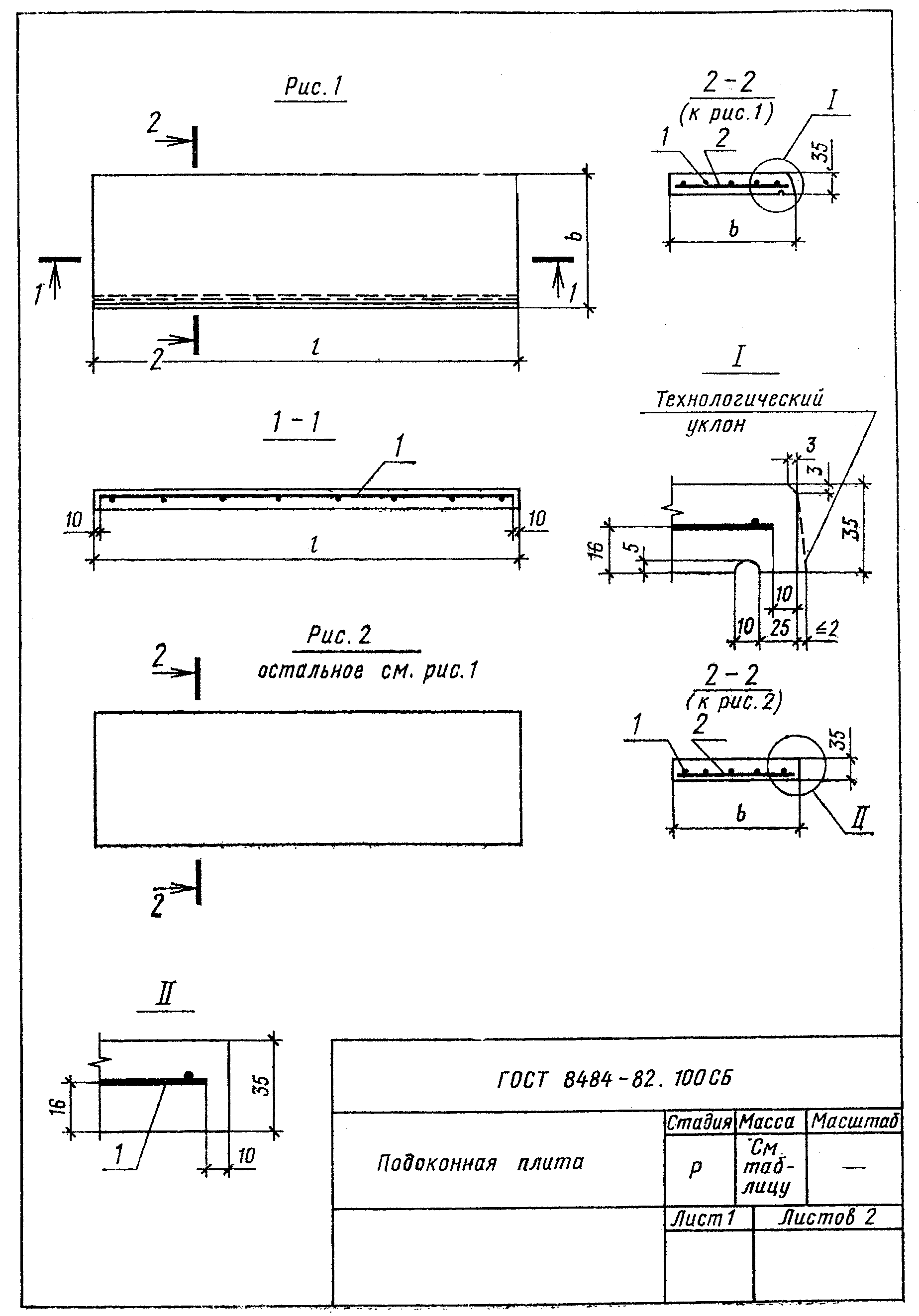 ┌────┬───┬────┬──────────────────────┬───────────────┬────────────────────────────────────────────────────────────┬─────┐│Фор-│Зо-│Поз.│     Обозначение      │ Наименование  │           Кол. на исполнение ГОСТ 8484-82.100 -            │При- ││мат │на │    │                      │               ├─────┬──────┬─────┬─────┬────┬─────┬─────┬──────┬─────┬─────┤меча-││    │   │    │                      │               │ 20  │  21  │ 22  │ 23  │    │     │     │      │     │     │ ние │├────┴───┴────┴──────────────────────┴───────────────┴─────┴──────┴─────┴─────┴────┴─────┴─────┴──────┴─────┴─────┴─────┤│                                                     Документация                                                      │├────┬───┬────┬──────────────────────┬───────────────┬─────┬──────┬─────┬─────┬────┬─────┬─────┬──────┬─────┬─────┬─────┤│    │   │    │ГОСТ 8484-82.000 PC   │Расход стали   │  Х  │  Х   │  X  │  X  │    │     │     │      │     │     │     │├────┼───┼────┼──────────────────────┼───────────────┼─────┼──────┼─────┼─────┼────┼─────┼─────┼──────┼─────┼─────┼─────┤│    │   │    │ГОСТ 8484-82.100 СБ   │Сборочный      │  Х  │  Х   │  X  │  X  │    │     │     │      │     │     │     ││    │   │    │                      │чертеж         │     │      │     │     │    │     │     │      │     │     │     │├────┴───┴────┴──────────────────────┴───────────────┴─────┴──────┴─────┴─────┴────┴─────┴─────┴──────┴─────┴─────┴─────┤│                                                   Сборочные единицы                                                   │├────┬───┬────┬──────────────────────┬───────────────┬─────┬──────┬─────┬─────┬────┬─────┬─────┬──────┬─────┬─────┬─────┤│ А4 │   │ 1. │ГОСТ 8484-82.110  - 20│Сетка          │  1  │      │     │     │    │     │     │      │     │     │     ││    │   │    │                      │арматурная     │     │      │     │     │    │     │     │      │     │     │     │├────┼───┼────┼──────────────────────┼───────────────┼─────┼──────┼─────┼─────┼────┼─────┼─────┼──────┼─────┼─────┼─────┤│    │   │    │                  - 21│               │     │  1   │     │     │    │     │     │      │     │     │     │├────┼───┼────┼──────────────────────┼───────────────┼─────┼──────┼─────┼─────┼────┼─────┼─────┼──────┼─────┼─────┼─────┤│    │   │    │                  - 22│               │     │      │  1  │     │    │     │     │      │     │     │     │├────┼───┼────┼──────────────────────┼───────────────┼─────┼──────┼─────┼─────┼────┼─────┼─────┼──────┼─────┼─────┼─────┤│    │   │    │                  - 23│               │     │      │     │  1  │    │     │     │      │     │     │     │├────┴───┴────┴──────────────────────┴───────────────┴─────┴──────┴─────┴─────┴────┴─────┴─────┴──────┴─────┴─────┴─────┤│                                                       Материал                                                        │├────┬───┬────┬──────────────────────┬───────────────┬─────┬──────┬─────┬─────┬────┬─────┬─────┬──────┬─────┬─────┬─────┤│    │   │ 2. │                      │Бетон М200, м3 │0,002│0,002 │0,003│0,004│    │     │     │      │     │     │     │├────┴───┴────┴──────────────────────┴───────────────┴─────┴──────┴─────┴─────┴────┴─────┴─────┴──────┴─────┴─────┴─────┤│                                                                                                                       ││                                                          ┌────────────────────────────────────────────────────┬───────┤│                                                          │                                                    │ Лист  ││                                                          │                  ГОСТ 8484-82.100                  ├───────┤│                                                          │                                                    │   3   │└──────────────────────────────────────────────────────────┴────────────────────────────────────────────────────┴───────┘┌───────────────────────────────────────────────────────────────────────┐│                                                                       ││                                                                       ││                                                                       ││                                                                       ││                                                                       ││                                                                       ││                                                                       ││                                                                       ││                                                                       ││                                                                       ││                                                                       ││                                                                       ││                                                                       ││                                                                       ││                                                                       ││                                                                       ││                                                                       ││                                                                       ││                                                                       ││                     ┌─────────────────────────────────────────────────┤│                     │               ГОСТ 8484-82.100 CБ               ││                     ├───────────────────────┬────────┬───────┬────────┤│                     │                       │ Стадия │ Масса │Масштаб ││                     │                       ├────────┼───────┼────────┤│                     │   Подоконная плита    │        │  См.  │        ││                     │                       │   Р    │таблицу│   -    ││                     ├───────────────────────┼────────┴─┬─────┴────────┤│                     │                       │  Лист 1  │   Листов 2   │└─────────────────────┴───────────────────────┴──────────┴──────────────┘"Подоконная плита"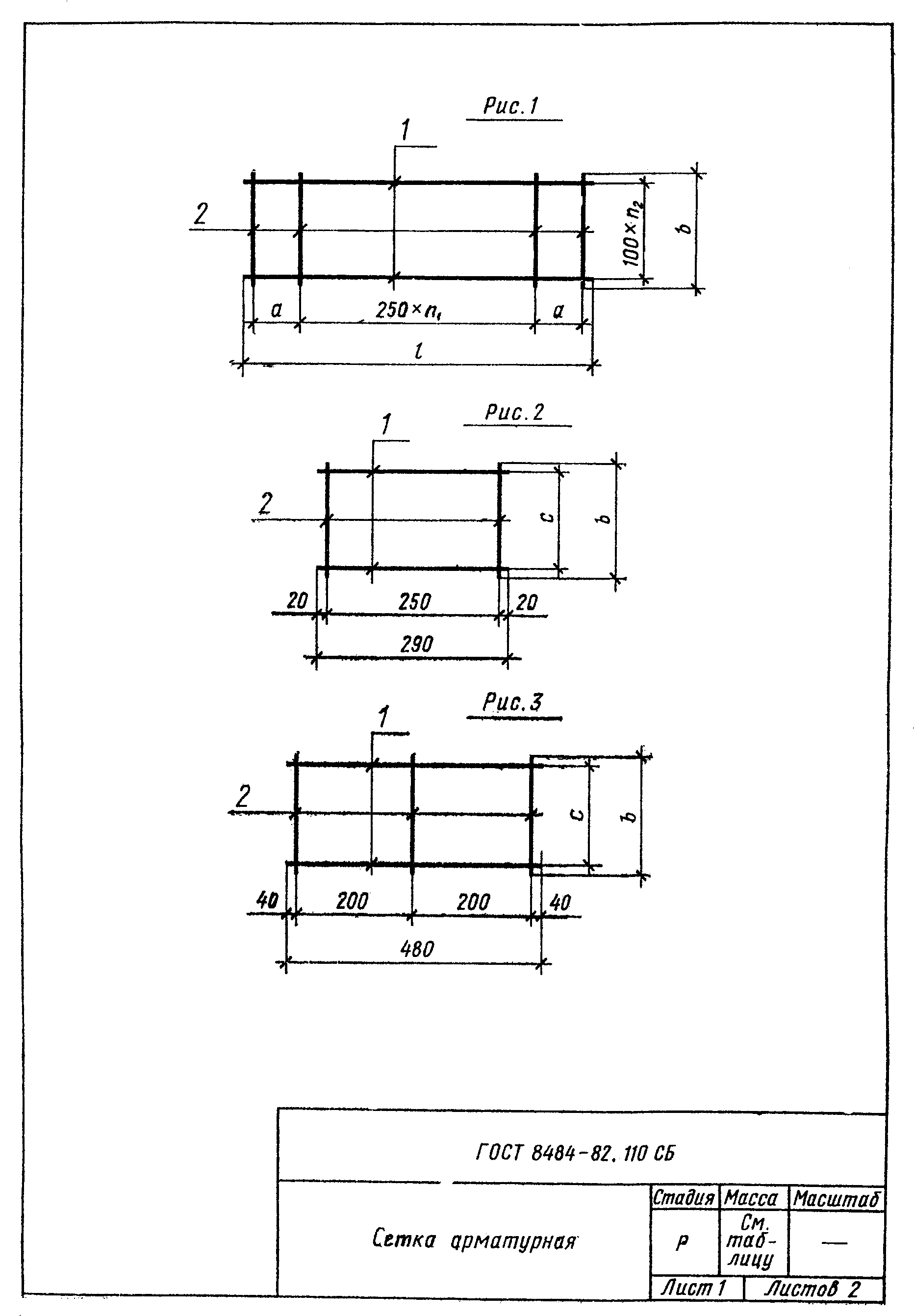 ┌────────────────┬──────────────────┬───────┬───────────────┬───────────┐│  Обозначение   │      Марка       │ Рис.  │  Размеры, мм  │Справочная ││                │                  │       ├───────┬───────┤   масса   ││                │                  │       │   l   │   b   │ плиты, кг │├────────────────┼──────────────────┼───────┼───────┼───────┼───────────┤│ГОСТ 8484-82.100│    ПО 8.20.35    │   1   │  820  │  200  │    14     │├────────────────┼──────────────────┤       │       ├───────┼───────────┤│            - 01│    ПО 8.25.35    │       │       │  250  │    18     │├────────────────┼──────────────────┤       ├───────┼───────┼───────────┤│            - 02│   ПО 12.15.35    │       │ 1210  │  150  │    16     │├────────────────┼──────────────────┤       │       ├───────┼───────────┤│            - 03│   ПО 12.20.35    │       │       │  200  │    21     │├────────────────┼──────────────────┤       │       ├───────┼───────────┤│            - 04│   ПО 12.25.35    │       │       │  250  │    26     │├────────────────┼──────────────────┤       │       ├───────┼───────────┤│            - 05│   ПО 12.30.35    │       │       │  300  │    32     │├────────────────┼──────────────────┤       │       ├───────┼───────────┤│            - 06│   ПО 12.40.35    │       │       │  400  │    42     │├────────────────┼──────────────────┤       │       ├───────┼───────────┤│            - 07│   ПО 12.50.35    │       │       │  500  │    53     │├────────────────┼──────────────────┤       ├───────┼───────┼───────────┤│            - 08│   ПО 18.15.35    │       │ 1820  │  150  │    24     │├────────────────┼──────────────────┤       │       ├───────┼───────────┤│            - 09│   ПО 18.20.35    │       │       │  200  │    32     │├────────────────┼──────────────────┤       │       ├───────┼───────────┤│            - 10│   ПО 18.25.35    │       │       │  250  │    40     │├────────────────┼──────────────────┤       │       ├───────┼───────────┤│            - 11│   ПО 18.30.35    │       │       │  300  │    48     │├────────────────┼──────────────────┤       │       ├───────┼───────────┤│            - 12│   ПО 18.40.35    │       │       │  400  │    63     │├────────────────┼──────────────────┤       │       ├───────┼───────────┤│            - 13│   ПО 18.50.35    │       │       │  500  │    80     │├────────────────┼──────────────────┤       ├───────┼───────┼───────────┤│            - 14│   ПО 20.15.35    │       │ 2020  │  150  │    26     │├────────────────┼──────────────────┤       │       ├───────┼───────────┤│            - 15│   ПО 20.20.35    │       │       │  200  │    35     │├────────────────┼──────────────────┤       │       ├───────┼───────────┤│            - 16│   ПО 20.25.35    │       │       │  250  │    44     │├────────────────┼──────────────────┤       │       ├───────┼───────────┤│            - 17│   ПО 20.30.35    │       │       │  300  │    53     │├────────────────┼──────────────────┼───────┼───────┼───────┼───────────┤│            - 18│    ПО 3.10.35    │   2   │  300  │  100  │     3     │├────────────────┼──────────────────┤       │       ├───────┼───────────┤│            - 19│    ПО 3.15.35    │       │       │  150  │     4     │├────────────────┼──────────────────┤       │       ├───────┼───────────┤│            - 20│    ПО 3.20.35    │       │       │  200  │     5     │├────────────────┼──────────────────┤       ├───────┼───────┼───────────┤│            - 21│    ПО 5.10.35    │       │  500  │  100  │     4     │├────────────────┼──────────────────┤       │       ├───────┼───────────┤│            - 22│    ПО 5.15.35    │       │       │  150  │     7     │├────────────────┼──────────────────┤       │       ├───────┼───────────┤│            - 23│    ПО 5.20.35    │       │       │  200  │     9     │├────────────────┴──────────────────┴───────┴───────┴───────┴───────────┤│1. Подоконные плиты ПО3 и ПО5  (рис.2)  устанавливать  в  зазоре  между││колонной и окном при ленточном остеклении, а  также  между   колонной и││стеной при стенах из металлических панелей.                            ││2. Марки плит даны без указания вида лицевой поверхности и типа бетона ││                     ┌─────────────────────────────────────────┬───────┤│                     │                                         │ Лист  ││                     │           ГОСТ 8484-82.100 CБ           ├───────┤│                     │                                         │   2   │└─────────────────────┴─────────────────────────────────────────┴───────┘┌───┬────┬────┬─────────────────────┬──────────────────────┬─────┬──────┐│Фо-│Зона│Поз.│     Обозначение     │     Наименование     │Кол. │Приме-││рма│    │    │                     │                      │     │чание ││ т │    │    │                     │                      │     │      │├───┼────┼────┼─────────────────────┼──────────────────────┼─────┼──────┤│   │    │    │                     │   ГОСТ 8484-82.110   │     │      │├───┼────┼────┼─────────────────────┼──────────────────────┼─────┼──────┤│Б.4│    │ 1  │ГОСТ 8484-82.111     │D     3     вр      I;│  2  │0,1 кг││   │    │    │                     │ТУ14-4-659-75; l=800  │     │      │├───┼────┼────┼─────────────────────┼──────────────────────┼─────┼──────┤│Б.4│    │ 2  │ГОСТ 5464-82.112     │D     3     вр      I;│  4  │0,1 кг││   │    │    │                     │ТУ14-4-659-75; l=180  │     │      │├───┼────┼────┼─────────────────────┼──────────────────────┼─────┼──────┤│   │    │    │                     │ ГОСТ 8484-82.110-01  │     │      │├───┼────┼────┼─────────────────────┼──────────────────────┼─────┼──────┤│Б.4│    │ 1  │ГОСТ 8484-82.111     │D     3     вр      I;│  3  │0,2 кг││   │    │    │                     │ТУ14-4-659-75; l=800  │     │      │├───┼────┼────┼─────────────────────┼──────────────────────┼─────┼──────┤│Б.4│    │ 2  │ГОСТ 8484-82.112-01  │To же l=230           │  4  │0,1 кг│├───┼────┼────┼─────────────────────┼──────────────────────┼─────┼──────┤│   │    │    │                     │ ГОСТ 8484-82.110-02  │     │      │├───┼────┼────┼─────────────────────┼──────────────────────┼─────┼──────┤│Б.4│    │ 1  │ГОСТ 8484-82.111-01  │D     3     вр      I;│  2  │0,2 кг││   │    │    │                     │ТУ14-4-659-75; l=1190 │     │      │├───┼────┼────┼─────────────────────┼──────────────────────┼─────┼──────┤│Б.4│    │ 2  │ГОСТ 8484-82.112-02  │То же l=130           │  6  │0,1 кг│├───┼────┼────┼─────────────────────┼──────────────────────┼─────┼──────┤│   │    │    │                     │ ГОСТ 8484-82.110-03  │     │      │├───┼────┼────┼─────────────────────┼──────────────────────┼─────┼──────┤│Б.4│    │ 1  │ГОСТ 8484 -82.111-01 │D     3     вр      I;│  2  │0,2 кг││   │    │    │                     │ТУ14-4-659-75; l=1190 │     │      │├───┼────┼────┼─────────────────────┼──────────────────────┼─────┼──────┤│Б.4│    │ 2  │ГОСТ 8484-82.112     │To же l=180           │  6  │0,1 кг│├───┼────┼────┼─────────────────────┼──────────────────────┼─────┼──────┤│   │    │    │                     │ ГОСТ 8484-82.110-04  │     │      │├───┼────┼────┼─────────────────────┼──────────────────────┼─────┼──────┤│Б.4│    │ 1  │ГОСТ 8484-82.111-01  │D     3     вр      I;│  3  │0,2 кг││   │    │    │                     │ТУ14-4-659-75; l=1190 │     │      │├───┼────┼────┼─────────────────────┼──────────────────────┼─────┼──────┤│Б.4│    │ 2  │ГОСТ 8484-82.112-01  │То же,  l=230         │  6  │0,1 кг│├───┼────┼────┼─────────────────────┼──────────────────────┼─────┼──────┤│   │    │    │                     │ ГОСТ 8484-82.110-05  │     │      │├───┼────┼────┼─────────────────────┼──────────────────────┼─────┼──────┤│Б.4│    │ 1  │ГОСТ 8484-82.111-01  │D     3     вр      I;│  3  │0,2 кг││   │    │    │                     │ТУ14-4-659-75; l=1190 │     │      │├───┼────┼────┼─────────────────────┼──────────────────────┼─────┼──────┤│Б.4│    │ 2  │ГОСТ 8484-82.112-03  │То же l=280           │  6  │0,1 кг│├───┼────┼────┼─────────────────────┼──────────────────────┼─────┼──────┤│   │    │    │                     │ ГОСТ 8484-82.110-06  │     │      │├───┼────┼────┼─────────────────────┼──────────────────────┼─────┼──────┤│Б.4│    │ 1  │ГОСТ 8484-82.111-01  │D     3     вр      I;│  4  │0,3 кг││   │    │    │                     │ТУ14-4-659-75; l=1190 │     │      │├───┼────┼────┼─────────────────────┼──────────────────────┼─────┼──────┤│Б.4│    │ 2  │ГОСТ 8484-82.112-04  │То же l=380           │  6  │0,2 кг│├───┼────┼────┼─────────────────────┼──────────────────────┼─────┼──────┤│   │    │    │                     │ ГОСТ 8484-82.110-07  │     │      │├───┼────┼────┼─────────────────────┼──────────────────────┼─────┼──────┤│Б.4│    │ 1  │ГОСТ 8484-82.111-01  │D     3     вр      I;│  5  │0,4 кг││   │    │    │                     │ТУ14-4-659-75; l=1190 │     │      │├───┼────┼────┼─────────────────────┼──────────────────────┼─────┼──────┤│Б.4│    │ 2  │ГОСТ 8484-82.112-05  │То же l=480           │  6  │0,1 кг│├───┴────┴────┴─────────────────────┴──────────────────────┴─────┴──────┤│                                                                       ││                  ┌────────────────────────────────────────────────────┤│                  │                  ГОСТ 8484-82.110                  ││                  ├─────────────────────────┬────────┬──────────┬──────┤│                  │                         │ Стадия │   Лист   │Листов││                  │    Сетка арматурная     ├────────┼──────────┼──────┤│                  │                         │   Р    │    1     │  3   ││                  │      Спецификация       ├────────┴──────────┴──────┤│                  │                         │                          │└──────────────────┴─────────────────────────┴──────────────────────────┘┌───┬────┬────┬─────────────────────┬──────────────────────┬─────┬──────┐│Фо-│Зона│Поз.│     Обозначение     │     Наименование     │Кол. │Приме-││рма│    │    │                     │                      │     │чание ││ т │    │    │                     │                      │     │      │├───┼────┼────┼─────────────────────┼──────────────────────┼─────┼──────┤│   │    │    │                     │ ГОСТ 8484-82.110-08  │     │      │├───┼────┼────┼─────────────────────┼──────────────────────┼─────┼──────┤│Б.4│    │ 1  │ГОСТ 8484-82.111-02  │D     3     вр      I;│  2  │0,2 кг││   │    │    │                     │ТУ14-4-659-75; l=1800 │     │      │├───┼────┼────┼─────────────────────┼──────────────────────┼─────┼──────┤│Б.4│    │ 2  │ГОСТ 5464-82.112-02  │То же l=130           │  8  │0,1 кг│├───┼────┼────┼─────────────────────┼──────────────────────┼─────┼──────┤│   │    │    │                     │ ГОСТ 8484-82.110-09  │     │      │├───┼────┼────┼─────────────────────┼──────────────────────┼─────┼──────┤│Б.4│    │ 1  │ГОСТ 8484-82.111-02  │D     3     вр      I;│  2  │0,2 кг││   │    │    │                     │ТУ14-4-659-75; l=1800 │     │      │├───┼────┼────┼─────────────────────┼──────────────────────┼─────┼──────┤│Б.4│    │ 2  │ГОСТ 8484-82.112     │To же l=180           │  8  │0,1 кг│├───┼────┼────┼─────────────────────┼──────────────────────┼─────┼──────┤│   │    │    │                     │ ГОСТ 8484-82.110-10  │     │      │├───┼────┼────┼─────────────────────┼──────────────────────┼─────┼──────┤│Б.4│    │ 1  │ГОСТ 8484-82.111-02  │D     3     вр      I;│  3  │0,3 кг││   │    │    │                     │ТУ14-4-659-75; l=1800 │     │      │├───┼────┼────┼─────────────────────┼──────────────────────┼─────┼──────┤│Б.4│    │ 2  │ГОСТ 8484-82.112-01  │То же l=230           │  8  │0,1 кг│├───┼────┼────┼─────────────────────┼──────────────────────┼─────┼──────┤│   │    │    │                     │ ГОСТ 8484-82.110-11  │     │      │├───┼────┼────┼─────────────────────┼──────────────────────┼─────┼──────┤│Б.4│    │ 1  │ГОСТ 8484 -82.111-01 │D     3     вр      I;│  3  │0,3 кг││   │    │    │                     │ТУ14-4-659-75; l=1800 │     │      │├───┼────┼────┼─────────────────────┼──────────────────────┼─────┼──────┤│Б.4│    │ 2  │ГОСТ 8484-82.112-03  │To же l=280           │  8  │0,1 кг│├───┼────┼────┼─────────────────────┼──────────────────────┼─────┼──────┤│   │    │    │                     │ ГОСТ 8484-82.110-12  │     │      │├───┼────┼────┼─────────────────────┼──────────────────────┼─────┼──────┤│Б.4│    │ 1  │ГОСТ 8484-82.111-02  │D     3     вр      I;│  4  │0,4 кг││   │    │    │                     │ТУ14-4-659-75; l=1800 │     │      │├───┼────┼────┼─────────────────────┼──────────────────────┼─────┼──────┤│Б.4│    │ 2  │ГОСТ 8484-82.112-04  │То же l=380           │  8  │0,2 кг│├───┼────┼────┼─────────────────────┼──────────────────────┼─────┼──────┤│   │    │    │                     │ ГОСТ 8484-82.110-13  │     │      │├───┼────┼────┼─────────────────────┼──────────────────────┼─────┼──────┤│Б.4│    │ 1  │ГОСТ 8484-82.111-02  │D     3     вр      I;│  5  │0,5 кг││   │    │    │                     │ТУ14-4-659-75; l=1800 │     │      │├───┼────┼────┼─────────────────────┼──────────────────────┼─────┼──────┤│Б.4│    │ 2  │ГОСТ 8484-82.112-05  │То же l=480           │  8  │0,2 кг│├───┼────┼────┼─────────────────────┼──────────────────────┼─────┼──────┤│   │    │    │                     │ ГОСТ 8484-82.110-14  │     │      │├───┼────┼────┼─────────────────────┼──────────────────────┼─────┼──────┤│Б.4│    │ 1  │ГОСТ 8484-82.111-03  │D     3     вр      I;│  2  │0,2 кг││   │    │    │                     │ТУ14-4-659-75; l=2000 │     │      │├───┼────┼────┼─────────────────────┼──────────────────────┼─────┼──────┤│Б.4│    │ 2  │ГОСТ 8484-82.112-02  │То же l=130           │  9  │0,1 кг│├───┼────┼────┼─────────────────────┼──────────────────────┼─────┼──────┤│   │    │    │                     │ ГОСТ 8484-82.110-15  │     │      │├───┼────┼────┼─────────────────────┼──────────────────────┼─────┼──────┤│Б.4│    │ 1  │ГОСТ 8484-82.111-03  │D     3     вр      I;│  2  │0,2 кг││   │    │    │                     │ТУ14-4-659-75; l=2000 │     │      │├───┼────┼────┼─────────────────────┼──────────────────────┼─────┼──────┤│Б.4│    │ 2  │ГОСТ 8484-82.112     │То же l=180           │  9  │0,1 кг│├───┼────┼────┼─────────────────────┼──────────────────────┼─────┼──────┤│   │    │    │                     │ ГОСТ 8484-82.110-16  │     │      │├───┼────┼────┼─────────────────────┼──────────────────────┼─────┼──────┤│Б.4│    │ 1  │ГОСТ 8484-82.111-03  │D     3     вр      I;│  3  │0,3 кг││   │    │    │                     │ТУ14-4-659-75; l=2000 │     │      │├───┼────┼────┼─────────────────────┼──────────────────────┼─────┼──────┤│Б.4│    │ 2  │ГОСТ 8484-82.112-01  │То же l=230           │  9  │0,1 кг│├───┴────┴────┴─────────────────────┴──────────────────────┴─────┴──────┤│                                                                       ││                  ┌─────────────────────────────────────────────┬──────┤│                  │                                             │ Лист ││                  │              ГОСТ 8484-82.110               ├──────┤│                  │                                             │  2   │└──────────────────┴─────────────────────────────────────────────┴──────┘┌───┬────┬────┬─────────────────────┬──────────────────────┬─────┬──────┐│Фо-│Зона│Поз.│     Обозначение     │     Наименование     │Кол. │Приме-││рма│    │    │                     │                      │     │чание ││ т │    │    │                     │                      │     │      │├───┼────┼────┼─────────────────────┼──────────────────────┼─────┼──────┤│   │    │    │                     │ ГОСТ 8484-82.110-17  │     │      │├───┼────┼────┼─────────────────────┼──────────────────────┼─────┼──────┤│Б.4│    │ 1  │ГОСТ 8484-82.111-03  │D     3     вр      I;│  3  │0,3 кг││   │    │    │                     │ТУ14-4-659-75; l=2000 │     │      │├───┼────┼────┼─────────────────────┼──────────────────────┼─────┼──────┤│Б.4│    │ 2  │ГОСТ 5464-82.112-03  │То же l=280           │  9  │0,1 кг│├───┼────┼────┼─────────────────────┼──────────────────────┼─────┼──────┤│   │    │    │                     │ ГОСТ 8484-82.110-18  │     │      │├───┼────┼────┼─────────────────────┼──────────────────────┼─────┼──────┤│Б.4│    │ 1  │ГОСТ 8484-82.111-04  │D     3     вр      I;│  2  │0,1 кг││   │    │    │                     │ТУ14-4-659-75; l=290  │     │      │├───┼────┼────┼─────────────────────┼──────────────────────┼─────┼──────┤│Б.4│    │ 2  │ГОСТ 8484-82.112-07  │To же l=90            │  2  │0,1 кг│├───┼────┼────┼─────────────────────┼──────────────────────┼─────┼──────┤│   │    │    │                     │ ГОСТ 8484-82.110-19  │     │      │├───┼────┼────┼─────────────────────┼──────────────────────┼─────┼──────┤│Б.4│    │ 1  │ГОСТ 8484-82.111-04  │D     3     вр      I;│  2  │0,1 кг││   │    │    │                     │ТУ14-4-659-75; l=290  │     │      │├───┼────┼────┼─────────────────────┼──────────────────────┼─────┼──────┤│Б.4│    │ 2  │ГОСТ 8484-82.112-06  │То же l=140           │  2  │0,1 кг│├───┼────┼────┼─────────────────────┼──────────────────────┼─────┼──────┤│   │    │    │                     │ ГОСТ 8484-82.110-20  │     │      │├───┼────┼────┼─────────────────────┼──────────────────────┼─────┼──────┤│Б.4│    │ 1  │ГОСТ 8484 -82.111-04 │D     3     вр      I;│  2  │0,1 кг││   │    │    │                     │ТУ14-4-659-75; l=290  │     │      │├───┼────┼────┼─────────────────────┼──────────────────────┼─────┼──────┤│Б.4│    │ 2  │ГОСТ 8484-82.112     │To же l=180           │  2  │0,1 кг│├───┼────┼────┼─────────────────────┼──────────────────────┼─────┼──────┤│   │    │    │                     │ ГОСТ 8484-82.110-21  │     │      │├───┼────┼────┼─────────────────────┼──────────────────────┼─────┼──────┤│Б.4│    │ 1  │ГОСТ 8484-82.111-05  │D     3     вр      I;│  2  │0,1 кг││   │    │    │                     │ТУ14-4-659-75; l=480  │     │      │├───┼────┼────┼─────────────────────┼──────────────────────┼─────┼──────┤│Б.4│    │ 2  │ГОСТ 8484-82.112-07  │То же,  l=90          │  3  │0,1 кг│├───┼────┼────┼─────────────────────┼──────────────────────┼─────┼──────┤│   │    │    │                     │ ГОСТ 8484-82.110-22  │     │      │├───┼────┼────┼─────────────────────┼──────────────────────┼─────┼──────┤│Б.4│    │ 1  │ГОСТ 8484-82.111-05  │D     3     вр      I;│  2  │0,1 кг││   │    │    │                     │ТУ14-4-659-75; l=480  │     │      │├───┼────┼────┼─────────────────────┼──────────────────────┼─────┼──────┤│Б.4│    │ 2  │ГОСТ 8484-82.112-06  │То же l=140           │  3  │0,1 кг│├───┼────┼────┼─────────────────────┼──────────────────────┼─────┼──────┤│   │    │    │                     │ ГОСТ 8484-82.110-23  │     │      │├───┼────┼────┼─────────────────────┼──────────────────────┼─────┼──────┤│Б.4│    │ 1  │ГОСТ 8484-82.111-05  │D     3     вр      I;│  2  │0,1 кг││   │    │    │                     │ТУ14-4-659-75; l=480  │     │      │├───┼────┼────┼─────────────────────┼──────────────────────┼─────┼──────┤│Б.4│    │ 2  │ГОСТ 8484-82.112     │То же l=180           │  3  │0,1 кг│├───┴────┴────┴─────────────────────┴──────────────────────┴─────┴──────┤│                                                                       ││                  ┌─────────────────────────────────────────────┬──────┤│                  │                                             │ Лист ││                  │              ГОСТ 8484-82.110               ├──────┤│                  │                                             │  3   │└──────────────────┴─────────────────────────────────────────────┴──────┘┌───────────────────────────────────────────────────────────────────────┐│                                                                       ││                                                                       ││                                                                       ││                                                                       ││                                                                       ││                                                                       ││                                                                       ││                                                                       ││                                                                       ││                                                                       ││                                                                       ││                                                                       ││                                                                       ││                                                                       ││                                                                       ││                                                                       ││                                                                       ││                                                                       ││                                                                       ││                     ┌─────────────────────────────────────────────────┤│                     │                                                 ││                     │               ГОСТ 8484-82.110 CБ               ││                     │                                                 ││                     ├───────────────────────┬────────┬───────┬────────┤│                     │                       │ Стадия │ Масса │Масштаб ││                     │                       ├────────┼───────┼────────┤│                     │   Сетка арматурная    │        │  См.  │        ││                     │                       │   Р    │таблицу│   -    ││                     │                       ├────────┴─┬─────┴────────┤│                     │                       │  Лист 1  │   Листов 2   │└─────────────────────┴───────────────────────┴──────────┴──────────────┘"Сетка арматурная"┌──────────────────────┬────────────────────────┬─────┬─────┬─────┬─────┐│     Обозначение      │      Размеры, мм       │ n_1 │ n_2 │Рис. │Мас- ││                      │                        │     │     │     │ са, ││                      ├─────┬──────┬─────┬─────┤     │     │     │ кг  ││                      │  l  │  a   │  b  │  с  │     │     │     │     │├──────────────────────┼─────┼──────┼─────┼─────┼─────┼─────┼─────┼─────┤│ГОСТ 8484-82.110      │ 800 │ 150  │ 180 │     │  1  │  1  │     │ 0,2 │├──────────────────────┤     │      ├─────┤     │     ├─────┤     ├─────┤│                 - 01 │     │      │ 230 │     │     │  2  │     │ 0,3 │├──────────────────────┼─────┼──────┼─────┤     ├─────┼─────┤     ├─────┤│                 - 02 │     │      │ 130 │     │     │  1  │     │ 0,3 │├──────────────────────┤     │      ├─────┤     │     │     │     ├─────┤│                 - 03 │1190 │ 200  │ 180 │     │  3  │     │     │ 0,3 │├──────────────────────┤     │      ├─────┤     │     ├─────┤     ├─────┤│                 - 04 │     │      │ 230 │     │     │  2  │     │ 0,3 ││                      │     │      │     │     │     │     │  1  │     │├──────────────────────┤     │      ├─────┤     │     │     │     ├─────┤│                 - 05 │     │      │ 160 │     │     │     │     │ 0,3 │├──────────────────────┤     │      ├─────┤     │     ├─────┤     ├─────┤│                 - 06 │     │      │ 380 │     │     │  3  │     │ 0,5 │├──────────────────────┤     │      ├─────┤     │     ├─────┤     ├─────┤│                 - 07 │     │      │ 480 │     │     │  4  │     │ 0,6 │├──────────────────────┼─────┼──────┼─────┤     ├─────┼─────┤     ├─────┤│                 - 08 │     │      │ 130 │     │     │  1  │     │ 0,3 │├──────────────────────┤     │      ├─────┤     │     │     │     ├─────┤│                 - 09 │1800 │ 250  │ 180 │     │  5  │     │     │ 0,3 │├──────────────────────┤     │      ├─────┤     │     ├─────┤     ├─────┤│                 - 10 │     │      │ 230 │     │     │  2  │     │ 0,4 │├──────────────────────┤     │      ├─────┤     │     │     │     ├─────┤│                 - 11 │     │      │ 280 │     │     │     │     │ 0,4 │├──────────────────────┤     │      ├─────┤     │     ├─────┤     ├─────┤│                 - 12 │     │      │ 380 │     │     │  3  │     │ 0,6 │├──────────────────────┤     │      ├─────┤     │     ├─────┤     ├─────┤│                 - 13 │     │      │ 480 │     │     │  4  │     │ 0,7 │├──────────────────────┼─────┼──────┼─────┤     ├─────┼─────┤     ├─────┤│                 - 14 │     │      │ 130 │     │     │  1  │     │ 0,3 ││                      │2000 │ 200  │     │     │  6  │     │     │     │├──────────────────────┤     │      ├─────┤     │     │     │     ├─────┤│                 - 15 │     │      │ 180 │     │     │     │     │ 0,3 │├──────────────────────┤     │      ├─────┤     │     ├─────┤     ├─────┤│                 - 16 │     │      │ 230 │     │     │  2  │     │ 0,4 │├──────────────────────┤     │      ├─────┤     │     │     │     ├─────┤│                 - 17 │     │      │ 280 │     │     │     │     │ 0,4 │├──────────────────────┼─────┼──────┼─────┼─────┼─────┼─────┼─────┼─────┤│                 - 18 │     │      │  90 │  50 │     │     │     │ 0,2 │├──────────────────────┤     │      ├─────┼─────┤     │     │  2  ├─────┤│                 - 19 │  -  │  -   │ 140 │ 100 │  -  │  -  │     │ 0,2 │├──────────────────────┤     │      ├─────┼─────┤     │     │     ├─────┤│                 - 20 │     │      │ 180 │ 150 │     │     │     │ 0,2 │├──────────────────────┤     │      ├─────┼─────┤     │     ├─────┼─────┤│                 - 21 │     │      │  90 │  50 │     │     │     │ 0,2 ││                      │     │      │     │     │     │     │  3  │     │├──────────────────────┤     │      ├─────┼─────┤     │     │     ├─────┤│                 - 22 │     │      │ 140 │ 100 │     │     │     │ 0,2 │├──────────────────────┤     │      ├─────┼─────┤     │     │     ├─────┤│                 - 23 │     │      │ 180 │ 150 │     │     │     │ 0,2 │├──────────────────────┴─────┴──────┴─────┴─────┴─────┴─────┴─────┴─────┤│                                                                       ││                ┌────────────────────────────────────────────────┬─────┤│                │                                                │Лист ││                │              ГОСТ 8484-82.110 СБ               ├─────┤│                │                                                │  2  │└────────────────┴────────────────────────────────────────────────┴─────┘Приложение 2СправочноеСхема установки подоконных плит в планеа) Стены из железобетонных панелей, блоков в кирпича при ширине оконного проема:Черт.1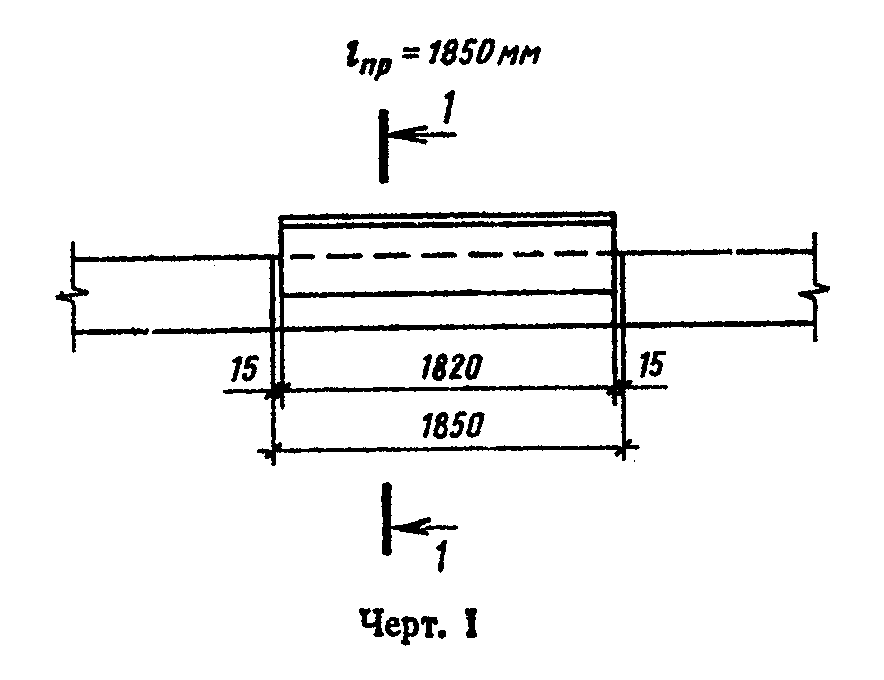 "Чертеж 1"Черт.2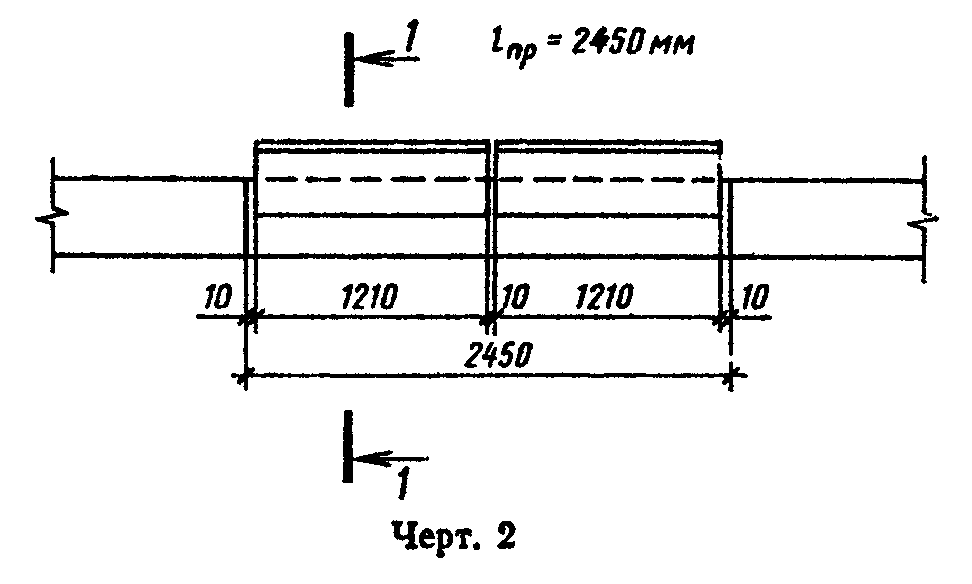 "Чертеж 2"Черт.3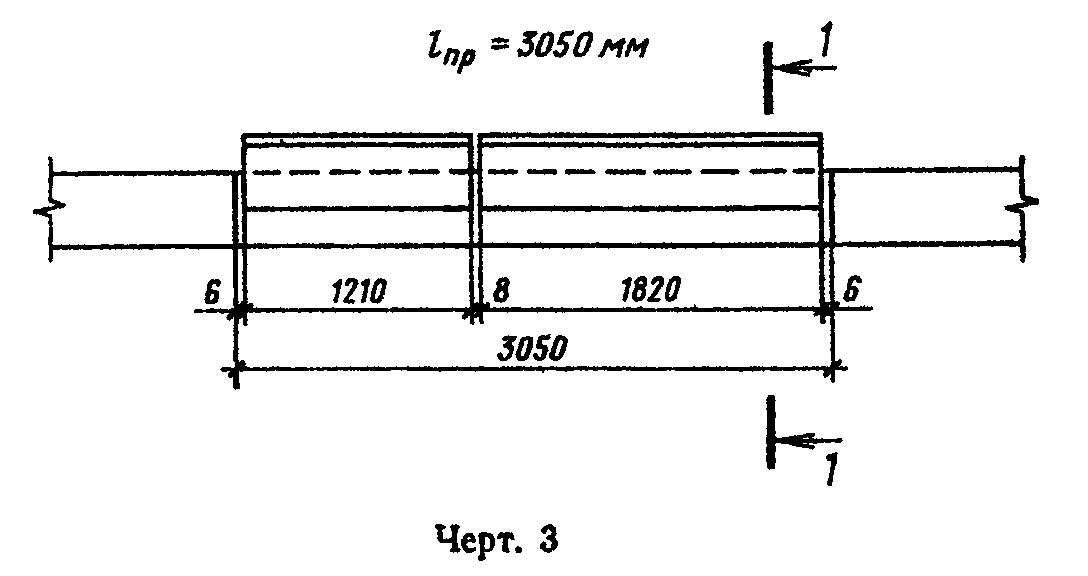 "Чертеж 3"1. Заполнение проемов условно не показано.2. Сечение 1-1 см. на черт.9.Черт.4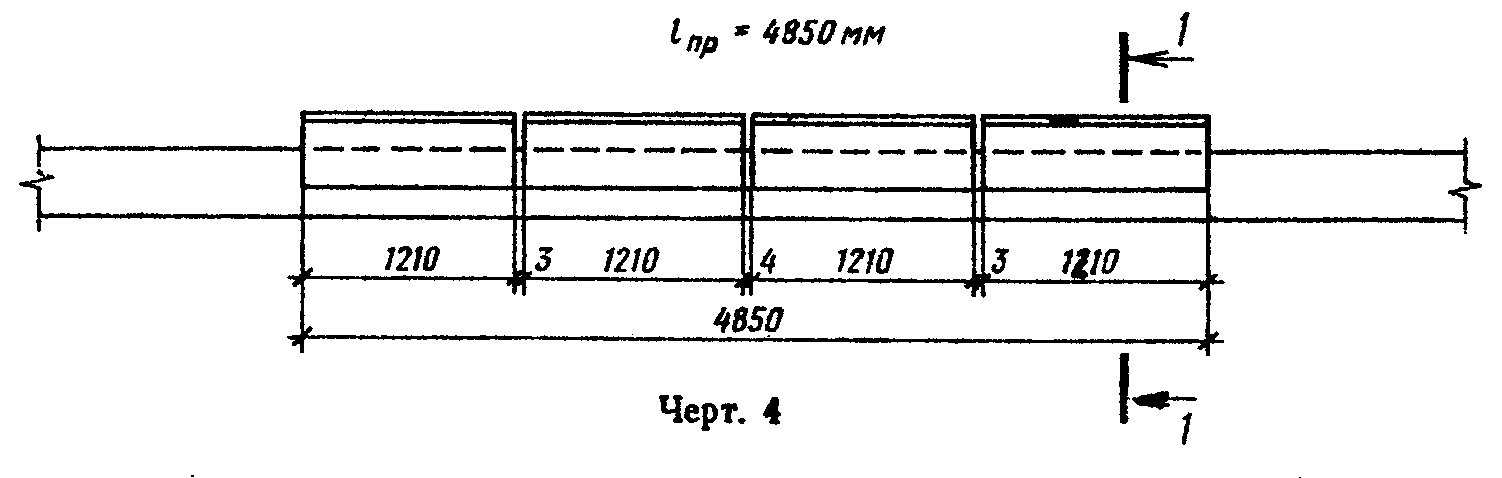 "Чертеж 4"Черт.5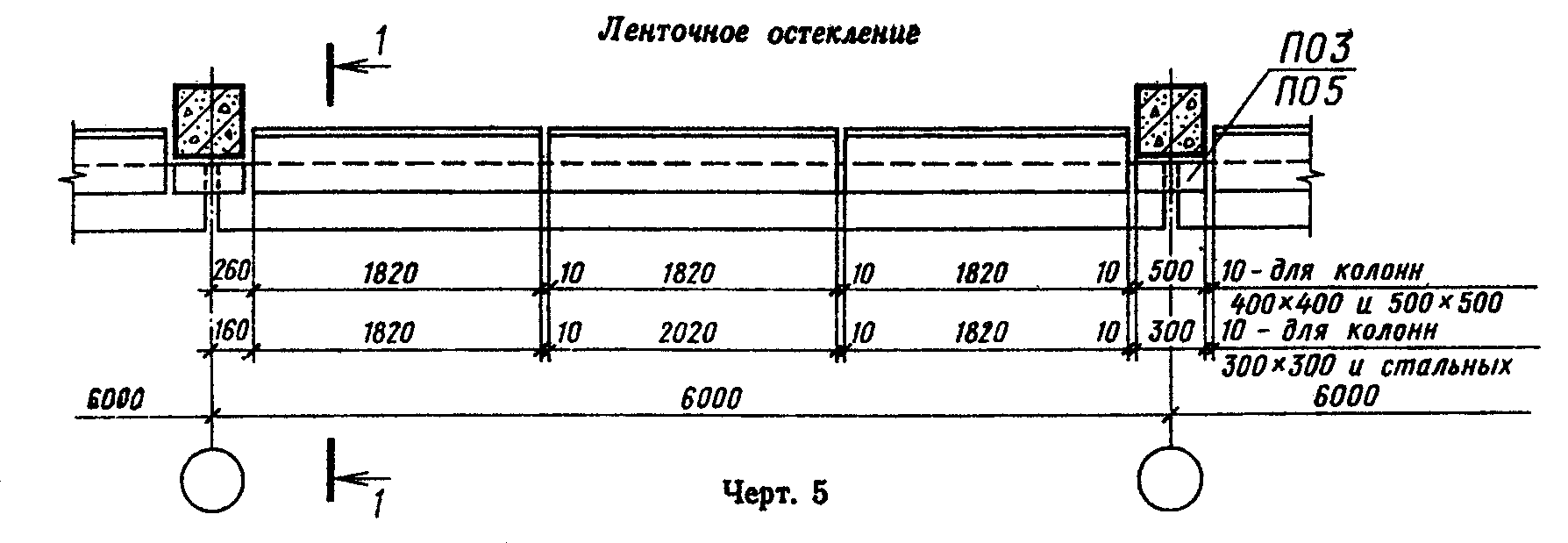 "Чертеж 5"1. Заполнение проемов условно не показано.2. Сечение 1-1 см. на черт.9.б) Стены из трехслойных металлических панелей с утеплителем из пенополиуретана с опиранием их на цокольные железнобетонные панели при ширине оконного проема:Черт.6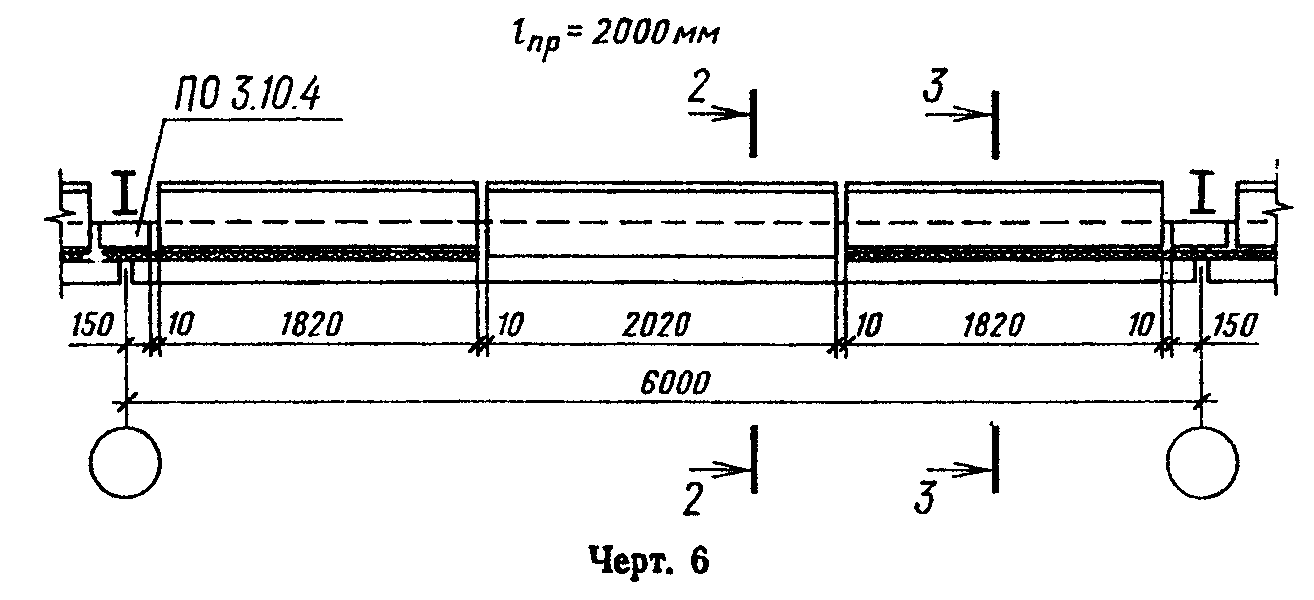 "Чертеж 6"Черт.7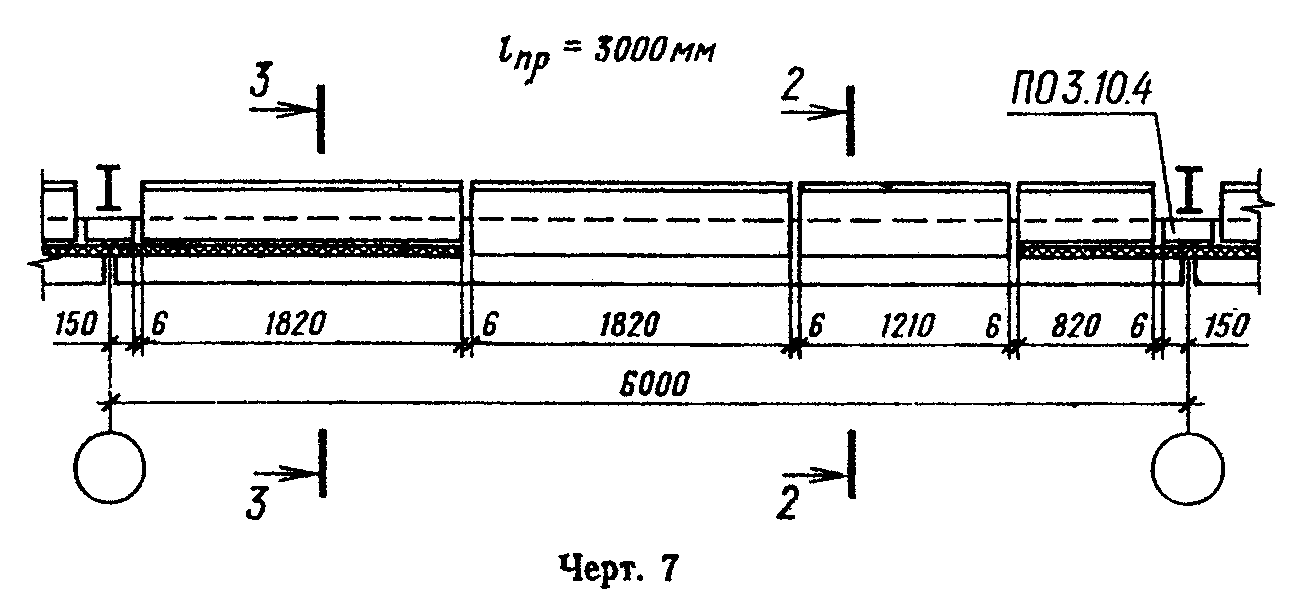 "Чертеж 7"Черт.8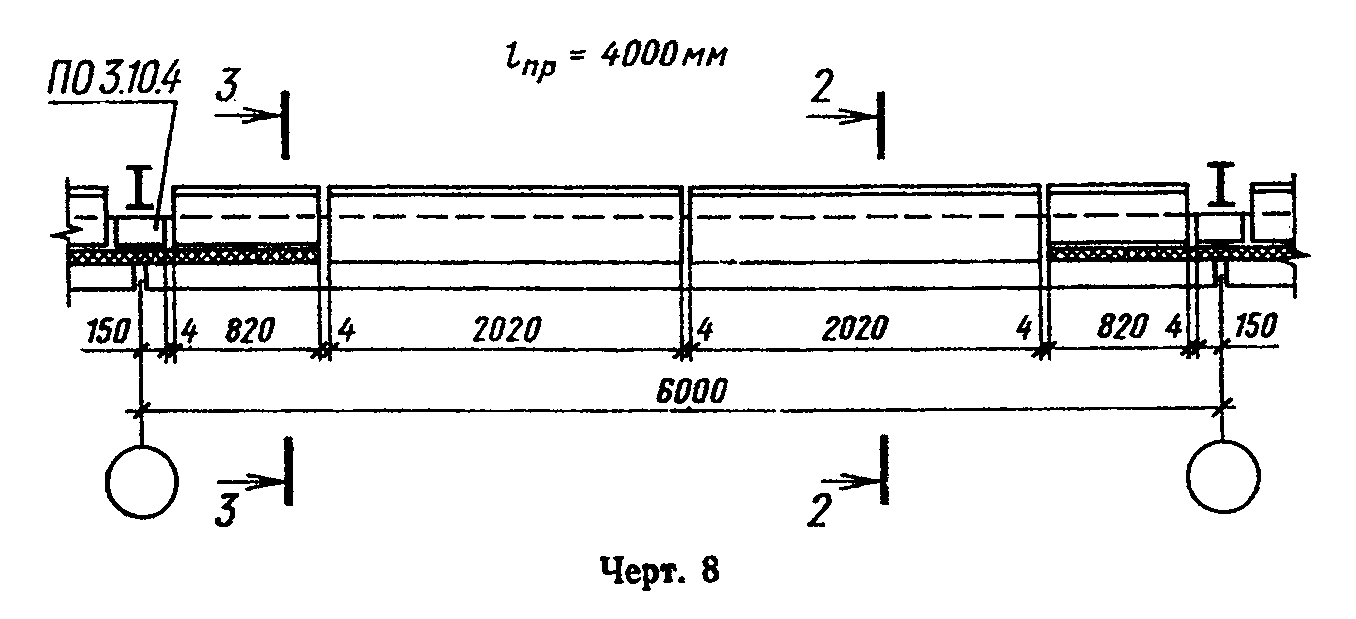 "Чертеж 8"Сечения 2-2 и 3-3 см на черт.10 и 11.Черт.9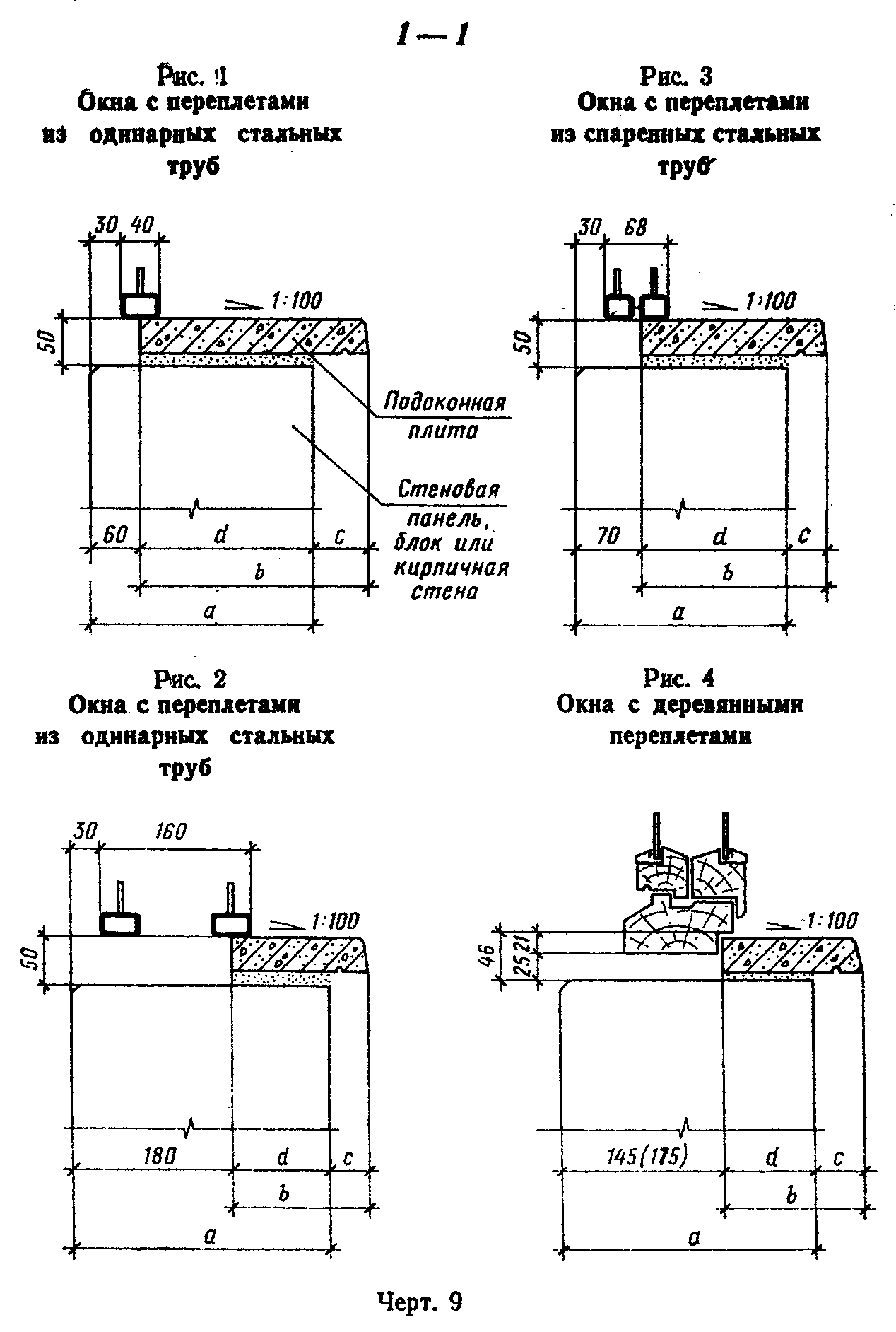 "Чертеж 9"1. Значения буквенных размеров см. в табл.1.2. Размер в скобках на рис.4 для ширины брусков коробки 124 мм.Таблица 1┌─────┬───────────────────┬──────┬────────┬───────┬───────┬─────────────┐│Рис. │  Вид остекления   │  а   │   b    │   с   │   d   │ Примечание  │├─────┼───────────────────┼──────┼────────┼───────┼───────┼─────────────┤│  1  │Одинарное          │ 200  │  250   │  110  │  140  │             ││     │                   ├──────┼────────┼───────┼───────┼─────────────┤│     │                   │ 250  │  300   │  110  │  190  │             │├─────┼───────────────────┼──────┼────────┼───────┼───────┼─────────────┤│     │                   │ 250  │  150   │  80   │  70*  │             ││     │                   ├──────┼────────┼───────┼───────┼─────────────┤│     │                   │ 300  │  200   │  80   │  120  │             ││     │                   ├──────┼────────┼───────┼───────┼─────────────┤│     │                   │ 380  │  300   │  100  │  200  │             ││     │                   ├──────┼────────┼───────┼───────┼─────────────┤│  2  │Двойное            │ 400  │  300   │  80   │  220  │      -      ││     │                   ├──────┼────────┼───────┼───────┼─────────────┤│     │                   │ 500  │  400   │  80   │  320  │             ││     │                   ├──────┼────────┼───────┼───────┼─────────────┤│     │                   │ 510  │  400   │  70   │  330  │             ││     │                   ├──────┼────────┼───────┼───────┼─────────────┤│     │                   │ 640  │  500   │  40   │  460  │             │├─────┼───────────────────┼──────┼────────┼───────┼───────┼─────────────┤│     │                   │ 200  │  200   │  70   │  130  │             ││     │                   ├──────┼────────┼───────┼───────┼─────────────┤│     │                   │ 250  │  250   │  70   │  180  │             ││     │                   ├──────┼────────┼───────┼───────┼─────────────┤│     │                   │ 300  │  300   │  70   │  230  │             ││     │                   ├──────┼────────┼───────┼───────┼─────────────┤│  3  │Одинарное       или│ 380  │  400   │  90   │  310  │      -      ││     │двойное            ├──────┼────────┼───────┼───────┼─────────────┤│     │                   │ 400  │  400   │  70   │  330  │             ││     │                   ├──────┼────────┼───────┼───────┼─────────────┤│     │                   │ 500  │  500   │  70   │  430  │             ││     │                   ├──────┼────────┼───────┼───────┼─────────────┤│     │                   │ 510  │  500   │  60   │  440  │             │├─────┼───────────────────┼──────┼────────┼───────┼───────┼─────────────┤│     │                   │ 250  │  200   │  95   │  105  │             ││     │                   ├──────┼────────┼───────┼───────┤ Для окон с  ││     │                   │ 300  │  250   │  95   │  155  │   шириной   ││     │                   ├──────┼────────┼───────┼───────┤   брусков   ││     │                   │ 380  │  300   │  65   │  235  │коробки 94 мм││     │                   ├──────┼────────┼───────┼───────┤             ││     │                   │ 400  │  300   │  45   │  255  │             ││     │                   ├──────┼────────┼───────┼───────┤             ││     │                   │ 500  │  500   │  145  │  355  │             ││     │                   ├──────┼────────┼───────┼───────┤             ││     │                   │ 510  │  500   │  135  │  365  │             ││     │                   ├──────┼────────┼───────┼───────┼─────────────┤│  4  │Одинарное       или│ 250  │  150   │  75   │  75*  │             ││     │двойное            ├──────┼────────┼───────┼───────┤ Для окон с  ││     │                   │ 300  │  200   │  75   │  125  │   шириной   ││     │                   ├──────┼────────┼───────┼───────┤   брусков   ││     │                   │ 380  │  300   │  95   │  205  │ коробки 124 ││     │                   ├──────┼────────┼───────┼───────┤     мм      ││     │                   │ 400  │  300   │  75   │  225  │             ││     │                   ├──────┼────────┼───────┼───────┤             ││     │                   │ 500  │  400   │  65   │  335  │             ││     │                   ├──────┼────────┼───────┼───────┤             ││     │                   │ 510  │  400   │  65   │  335  │             ││     │                   ├──────┼────────┼───────┼───────┤             ││     │                   │ 640  │  500   │  35   │  465  │             │└─────┴───────────────────┴──────┴────────┴───────┴───────┴─────────────┘______________________________* В местах стыков подоконных плит предусматриваются кронштейны по чертежам узлов окон.Черт.10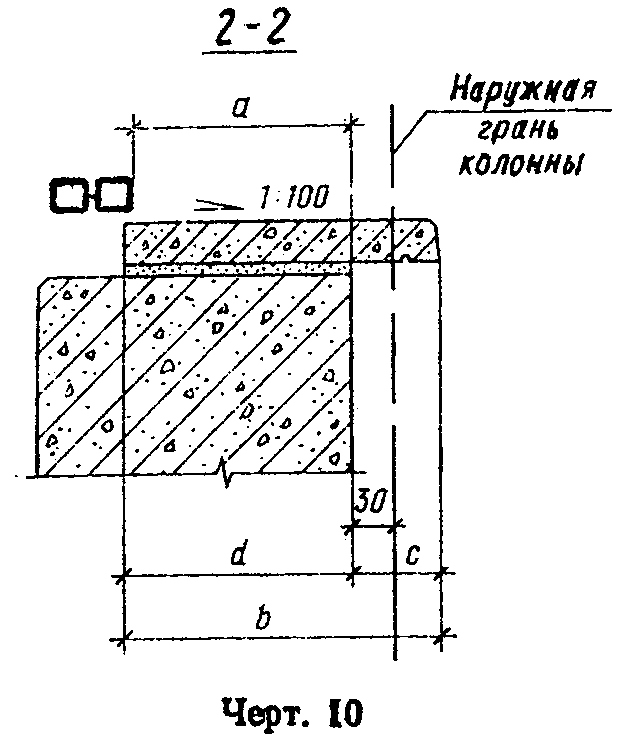 "Чертеж 10"Черт.11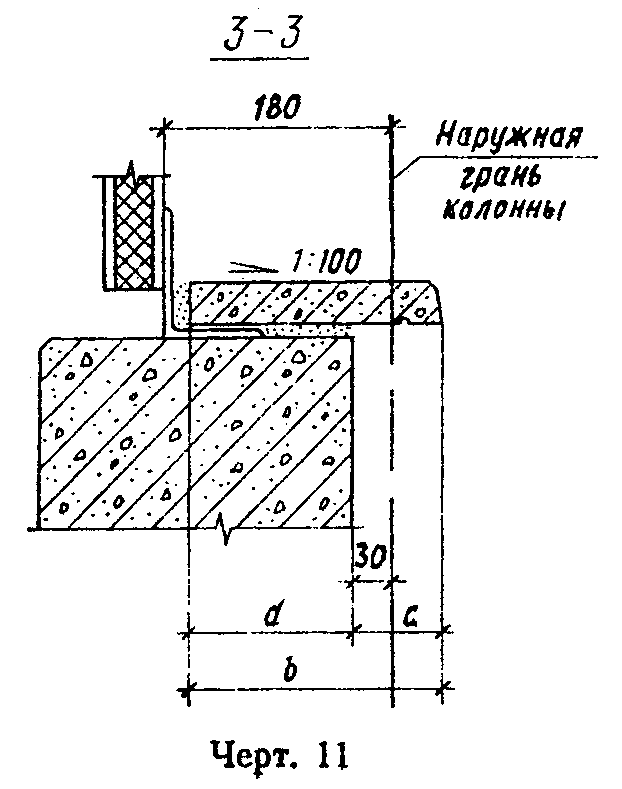 "Чертеж 11"Таблица 2К сечению 2-2мм┌──────────────────────┬────────────┬───────────┬───────────┬───────────┐│   Толщина панелей    │     а      │     b     │     с     │     d     │├──────────────────────┼────────────┼───────────┼───────────┼───────────┤│         46,6         │   128,6    │    200    │     60    │    140    ││                      │            ├───────────┼───────────┤           ││                      │            │    250    │    110    │           │├──────────────────────┼────────────┼───────────┼───────────┼───────────┤│         61,6         │   143,6    │    250    │     80    │    170    │├──────────────────────┼────────────┼───────────┼───────────┼───────────┤│         81,6         │   163,6    │    250    │     70    │    180    │├──────────────────────┼────────────┼───────────┼───────────┼───────────┤│         91,6         │   173,6    │    250    │     60    │    190    │├──────────────────────┼────────────┼───────────┼───────────┼───────────┤│           50         │     132    │    250    │     90    │    160    │├──────────────────────┼────────────┼───────────┼───────────┼───────────┤│           80         │     162    │    250    │     70    │    180    │├──────────────────────┼────────────┼───────────┼───────────┼───────────┤│          100         │     182    │    300    │     95    │    205    │└──────────────────────┴────────────┴───────────┴───────────┴───────────┘Таблица 3К сечению 3-3мм┌──────────────────────┬────────────────┬───────────────┬───────────────┐│   Толщина панелей    │       b        │       c       │       d       │├──────────────────────┼────────────────┼───────────────┼───────────────┤│         46,6         │      200       │       60      │      140      ││                      ├────────────────┼───────────────┤               ││                      │      250       │      110      │               │├──────────────────────┼────────────────┼───────────────┼───────────────┤│         61,6         │      200       │       80      │      120      │├──────────────────────┼────────────────┼───────────────┼───────────────┤│         91,6         │      200       │       60      │      140      │├──────────────────────┼────────────────┼───────────────┼───────────────┤│         81,6         │      200       │       70      │      130      │├──────────────────────┼────────────────┼───────────────┼───────────────┤│           50         │      200       │       90      │      110      │├──────────────────────┼────────────────┼───────────────┼───────────────┤│           80         │      200       │       70      │      130      │├──────────────────────┼────────────────┼───────────────┼───────────────┤│          100         │      200       │       95      │      105      │└──────────────────────┴────────────────┴───────────────┴───────────────┘